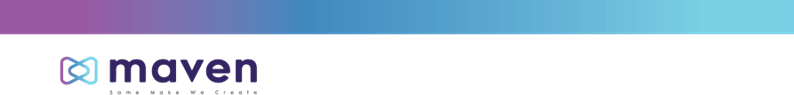 MAVEN ETKİNLİK VE FUARCILIK A.Ş. MAİL ORDER FORMUK.KARTI KULLANICI ADI:………………………………………………..K.KARTI NUMARASI:……………………………………………………...SON KULLANIM TARİHİ:………………………………………………….GÜVENLİK KODU:………………………………………………………….K.KARTI CİNSİ:………………………………………………………………İŞLEM TUTARI:……………………………………………………………...…../….../	tarihinde imzalamış olduğum bu belge ile doğan borcumun ödemesi olarak…………………. TL’nin	nolu Kredi Kartımdan çekilmesini, KrediKartımın herhangi bir nedenle değişmesi ve ödemenin hesabınıza geçmemesi durumunda, hesabımıza borç kaydedileceğini, iş bu bedeli kayıtsız ve şartsız ödeyeceğimi, gayrikabili rücu, beyan, kabul ve taahhüt ederim.Kredi Kartı Sahibi (İmza)***Yukarıda imzası bulunan bay/bayan detayları bulunan kredi kartının kullanım hakkının kendisine ait olduğunu ve aldığı hizmet/ürün doğrultusunda Maven Etkinlik ve Fuarcılık A.Ş’ nin Kredi kartı hesabını kullanma yetkisine sahip olduğunu beyan eder.